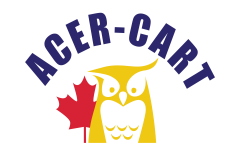 Canadian Association of Retired TeachersAssociation canadienne des enseignantes et des enseignants retraitésExecutive meeting by Conference call October 5201711:00 AM Ottawa timeAgendaCall to orderApproval of the agendacc.oct.17.002Conflict of interest Approval of the minutesMay 31 2017 (pre-AGM)cc.oct.17.004aJune 3 2017 (post-AGM)cc.oct.17.004bReceipt of the 2017 AGM minutescc.oct.17.004cCorrespondenceList of correspondence sent/receivedcc.oct.17.005aPresident’s reportReportcc.oct.17.006aCTF AGM Report cc.oct.17.006bRequest From RTO/ERO cc.oct.17.006cShortage of doctorscc.oct.17.006dPrioritiescc.oct.17.006eStrategic Plancc.oct.17.006fFinancial Year-end 2016-17cc.oct.17.007aBudget 2017-18cc.oct.17.007bInsurance renewalcc.oct.17.007cExecutive Director’s reportExecutive Director’s Activity Report cc.oct.17.008aRequest from Project Lesothocc.oct.17.008bWorld Teacher’s daycc.oct.17.008cRegional liaison reportsEast Representative Reportcc.oct.17.009aOntario Representative Reportcc.oct.17.009bRTO position paperscc.oct.17.009biWest Representative Reportcc.oct.17.009cCommittee reportsLegislation Committeecc.oct.17.010aCommunications Committee cc.oct.17.010bHealth Services and Insurance Committeecc.oct.17.010cPension and Retirement Income Committeecc.oct.17.010dBill C-27 campaign Plancc.oct.17.010d1Bill C-27 Backgroundercc.oct.17.010d2Member Sample letter (Short)cc.oct.17.010d3Member Sample letter (Long)cc.oct.17.010d4Who’s the Targetcc.oct.17.010d5Letter from the Minister of finance’s officecc.oct.17.010d6Political Advocacy Committeecc.oct.17.010eNominations and Elections Committeecc.oct.17.010fMotion Trackercc.oct.17.011New ItemsResponsive Primary Health Carecc.oct.17.012Information ItemsAdrienne Silniski’s Presentationcc.oct.17.013iElder Abuse Articlecc.oct.17.013ii Next executive meeting : January 11, 2018 11 AM Ottawa time Motion to adjourn